Welcome Camper!Sugar & Spice Kids Camp has started and here is our amazing line up of activities!Summer Camp Activity Schedule (MORNING SESSION)8:45 am – 9:00 am Camper Check-In & Social9:00 am – 9:15 am Morning Assembly and Introduction to the day9:15 am – 9:45 am Team-Building Activities9:45 am – 10:00 am Yoga10:00 am – 10:45 am DIY Spa Service and free social time10:45 am – 11:00 Tidy up and prepare for departureSummer Camp Activity Schedule (AFTERNOON SESSION)1:45 pm – 2:00 pm Camper Check-In & Social2:00 pm – 2:15 pm Morning Assembly and Introduction to the day2:15 pm – 2:45 pm Team-Building Activities2:45 pm – 3:00 pm Yoga3:00 pm – 3:45 pm DIY Spa Service and free social time3:45 pm – 4:00 pm Tidy up and prepare for departureCan’t wait to spend summer days with you!The Sugar & Spice Kids Camp Team!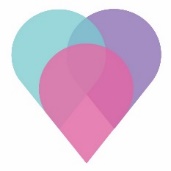 